Sabelo Gumedze (South Africa), Chairperson  Mr. Gumedze is the Head and Senior Researcher of the Research and Development Unit of the Private Security Industry Regulatory Authority (PSIRA) of South Africa. He has over 10 years of experience in research with a background in legal scholarship and practice, policy development, International human rights law, human security research, analysis, training, teaching, supervising, project management and implementation. He holds a Doctor of Social Sciences in International Law from Åbo Akademi University (Finland).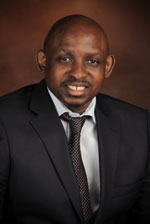 